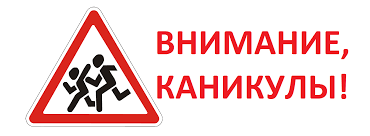 На территории Верхней и Нижней Салды стартует профилактическое мероприятие «Внимание, каникулы!»На территории Свердловской области за два месяца 2019 года зарегистрировано 48 ДТП с участием несовершеннолетних, в которых 53  ребенка получили травмы различной степени тяжести и 2 ребенка погибли.          Сотрудники Госавтоинспекции, в целях профилактики и предупреждения дорожно-транспортных происшествий с участием детей в преддверии и в период школьных весенних каникул, проведут профилактическое мероприятие «Внимание, каникулы!».             Основная цель проводимого мероприятия –  активизация работы по профилактике детского дорожно-транспортного травматизма и обеспечение дорожной безопасности несовершеннолетних.            Во время каникул дети и подростки всегда проводят больше времени на улице. Особенно весной, когда с каждым днем становится все теплее. За зиму позабыты правила поведения на дороге, а водители отвыкли от массового появления детей на улицах.            Сотрудники ГИБДД напоминают водителям: в этот период к детям нужно проявлять максимум внимания и предупредительности! А к родителям и ко всем взрослым пешеходам госавтоинспектора обращаются с просьбой: своим примером показывайте детям, как правильно вести себя на дороге.Уважаемые родители!         В дни школьных каникул Ваши дети в постоянном движении, в качестве пешеходов и пассажиров, а уберечь их от беды наш с Вами долг и обязанность. Расскажите детям Правила дорожного движения, прежде всего, разъясните, что переходить проезжую часть допускается по специально обозначенным местам – пешеходным переходам, при этом необходимо помнить, о собственной безопасности и ни в коем случае не пользоваться сотовым телефоном, наушниками, которые могут отвлечь внимание от дороги. Расскажите, к чему могут привести нарушения Правил дорожного движения. Вы должны быть уверены, что сын или дочь могут самостоятельно переходить через дорогу, пользоваться общественным транспортом, грамотно и ответственно вести себя на улице. Ведь в данном случае речь идет о жизни и здоровье Ваших детей. Свой каждодневный экзамен по безопасности дорожного движения дети должны сдать на отлично. Обратите внимание, что в темное время яркая одежда является более заметной для водителей автомобилей, либо приобретите детям световозвращающие элементы. Во время поездок на автомобиле обязательно применяйте детские удерживающие устройства, соответствующие весу и возраста ребенка.         Мероприятие «Внимание, каникулы» продлиться до 06 апреля 2019 года.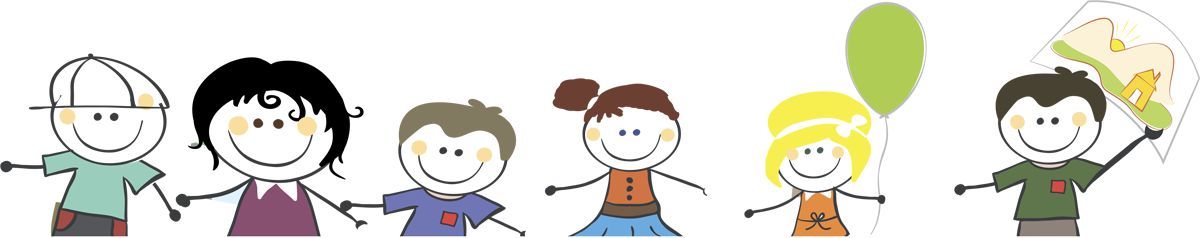          Отделение ГИБДД МО МВД России «Верхнесалдинский»